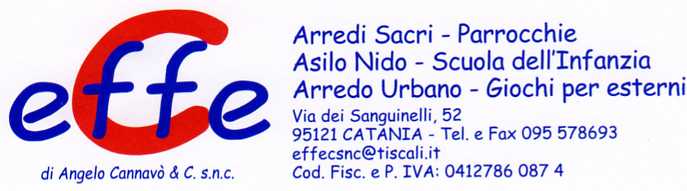 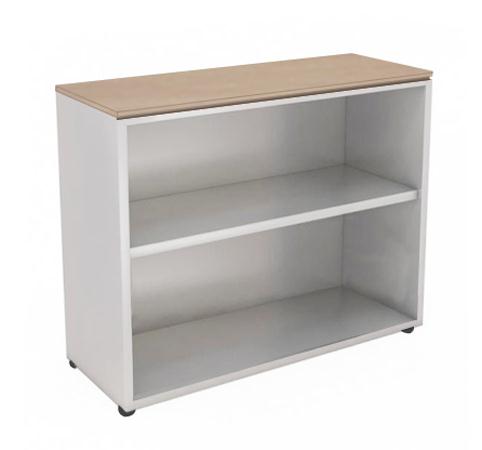 Descrizione:Elemento contenitore a giorno con un ripiano,disponibile in due diverse profondità. Struttura inlegno nobilitato spessore 18 mm.Rifinito inoltre posteriormente per l'utilizzo comeparete divisoria,poggia su piedini livellatori.Dimensioni:90 (L) x 44/35 (p) x 81,5 (h) cmColori Disponibili:Struttura in nobilitato disponibile nei colori = Alluminio/ Grigio chiaroSi consiglia di completare le composizioni con topsuperiore (21900)I Contenitori prof. 35 cm sono disponibili solo construttura Alluminio e vanno fissati a parete per evitarerovesciamenti.Categoria: Armadi per ufficioCodice: RA01086